SUPPLEMENTARY DATAPubMed Search StrategyInappropriate prescribing OR potentially inappropriate prescribing OR inappropriate prescription* OR overprescribing OR underprescribing OR inappropriate polypharmacy OR inappropriate medicine* OR inappropriate medication* OR inappropriate drug* OR optimize prescribing OR improve appropriateness of prescribingANDaged OR elder* OR geriatric OR older person* OR older patient* OR older adult*ANDComputer* OR software OR software intervention OR clinical decision support OR CDSS OR CDS Note: For each of the remaining databases, the search strategy was modified to suit their specific search capabilities if necessary.AuthorYear (Country)Study DesignDuration of study Number of patients Target MedicinesIntervention aimed atPrescriber involved with interventionInterventionAgostini et al.2007 (USA) [18]Controlled before-after studyPre- and post-intervention periods were both 12 monthsC: 12,356 I: 12,153          Total: 24,509The sedative hypnotics diazepam and diphenhydramine.Patients aged ≥65 years admitted to the adult inpatient service.   PhysicianComputerised reminder in a CPOE system aiming to minimise use of diphenhydramine and diazepam, and directing physicians to either a nonpharmacological sleep protocol or to an alternative medication, such as trazodone or lorazepam. Boustani et al.2012 (USA) [12]RCT21 monthsC: 225I: 199Total: 424 18 medications with moderate to severe centrally acting anticholinergic properties, selected by an interdisciplinary team (which included a geriatrician, a geriatric nurse practitioner, a pharmacist, a social worker, a physical therapist, an occupational therapist, and an administrative assistant).English-speaking patients ≥65 years hospitalised on a medical ward, with cognitive impairment at the time of hospital admission. Patients excluded if they had previously been enrolled in the study, were aphasic, or unresponsive at the time of screening.PhysicianIf a physician ordered any one of 18 inappropriate anticholinergic medications in a CPOE system, a CDSS interruptive alert recommended to discontinue the medicine, dose modification, or suggested an alternative.Ghibelli et al.2013 (Italy) [10]Controlled before-after study2 months for both phasesC: 74I: 60Total: 134 PIMs according to the 2003 Beers criteria, as these were the explicit criteria in INTERcheck®.Inpatients ≥65 years – only exclusion criteria were severe malignancy (life expectancy less than 6 months) or terminal illness.PhysicianThe physician utilised a computerised prescription support system (INTERcheck®) to identify PIMs and potential drug-drug interactions, as well as aiming to reduce anticholinergic load and adjust doses in patients with renal impairment.Griffey et al.2011 (USA) [13]Interrupted time seriesAlternated OFF, ON, OFF, ON. First two blocks were 6 weeks long and last two blocks were 7 weeks long. C: 668I: 739 Total 1,407Benzodiazepines, NSAIDs, opiates, sedative-hypnotics. These were selected by an expert panel including a geriatrician, a general psychiatrist,a pharmacist, two general internists, and an anaesthesiologistspecialising in pain management, as had previously been done in Peterson et al [18].All persons aged ≥65 years who had an order for a medication in one of the targeted drug classes during the study period. The study excluded patient orders in which qualifying medication orders were subsequently cancelled and any orders with missing data.PhysicianWhen one of the study medications was ordered in a CPOE system for patients ≥65 years, a clinical decision support tool modified one or more of the following parameters: medication selection, default dosage, or default frequency. The physician could then choose to accept or override the recommendation. The tool was alternated ‘OFF’ and ‘ON’ in consecutive blocks during the study period. Lester et al.2015 (USA) [16]Controlled before-after study4 years: 2010 to 2013. Results are from the second quarters of each year C: 3,259I: 9,591Total: 12,850Diphenhydramine, metoclopramide, and all antipsychotics.Patients aged ≥65 years.Prescribers – doesn’t specify.  Informational alerts popped up when a PIM was ordered in the CPOE system. The physician was required to acknowledge the alert, before deciding on whether to cancel their order or continue prescribing the medication. Mattison et al.2010 (USA) [17]Controlled before-after studyPre-alert:  6 months Post-alert: 37 monthsNumber of patients is not statedA list of Beers 2003 criteria medications selected by a geriatrician and pharmacist, and then revised by the hospital’s Pharmacy and Therapeutics Committee.All hospitalised inpatients aged ≥65 years.Physicians The CPOE system alerted prescribers when a PIM was ordered by providing a medication-specific warning that advised alternative medication or dose reduction. Peterson et al.2005 (USA) [15]Interrupted time series4 consecutive 6-week study periods. 1st and 3rd were control periods (usual CPOE). 2nd and 4th periods were intervention periodsC: 2,515 patient visitsI: 2,647 patient visitsTotal: 5,16272 psychotropic medications decided on by a panel of experts, including a geriatrician, a geriatric psychiatrist, a pharmacist, 2internists, and an anaesthesiologist specialising in pain management.All patients ≥65 years prescribed one of the targeted medication and admitted to any of the medical, surgical, neurology, and gynaecology services were evaluated. General ward and intensive care patients were eligible for analysis. Only those patients whose admission was entirely contained within 1 of the 6-week study periods were included.PhysiciansA decision support tool altered the default dose and frequency for psychotropic medications for patients ≥65 years, and suggested an alternative medication when prescribers ordered one of 12 psychotropic medications known to be poorly tolerated in older patients. The support tool was activated for 2 of 4 six-week study periods in an off-on-off-on pattern.Terrell et al.2009 (USA) [14]RCT30 monthsC: 1,925       I: 1,793 Total: 3,7189 high-use and high impact PIMs, selected by an expert panel consisting of two doctors of pharmacy, two physician information technologyexperts, three geriatricians, and three emergency physicians.The intervention was aimed at emergency department physicians.I: 32 physiciansC: 31 physiciansPhysicians in the intervention group were provided decision support when they attempted to prescribe a PIM for patients ≥65 years who were being discharged from the emergency department. The computerised reminder provided recommendations for alternatives which the physician could accept or reject.  Author(RCTs* and controlled before-after studies)Selection BiasSelection BiasDetection BiasAttrition BiasReporting BiasOther BiasOverall Risk of BiasAuthor(RCTs* and controlled before-after studies)Random sequence generationAllocation concealmentBaseline outcome measurements similarBaseline characteristics similarFree of contaminationOutcome assessment Incomplete data outcomes addressedAgostini  et al. [18]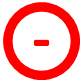 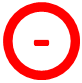 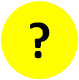 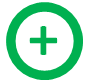 Boustani et al. [12]*Ghibelli   et al. [10]Lester      et al. [16]Mattison et al. [17]Terrell     et al. [14]*Author(Intermittent time series analysis studies)Author(Intermittent time series analysis studies)Was the intervention independent of other changes?Was the shape of the intervention effect pre-specified?Was the intervention unlikely to affect data collection?Was the knowledge of the allocated interventions adequately prevented during the study?Was the knowledge of the allocated interventions adequately prevented during the study?Were incomplete outcome data adequately addressed?Was the study free from selective reporting?Other risks of biasOverall risk of biasGriffey et al. [13]Griffey et al. [13]Peterson et al. [15]Peterson et al. [15]AuthorDescription of Clinical OutcomesBoustani et al. [12]All clinical outcomes with no statistically significant difference (0/9)No statistically significant effects on health outcomes including: the mean days of hospital stay (intervention: 7.7 days vs usual care: 6.8, p = 0.12), 30-day mortality rate (intervention: 6% vs usual care: 5.8%, p = 0.69), home discharge (intervention: 43.2% vs usual care: 36.9%, p = 0.13), 30-day readmission rates (intervention: 18.6% vs usual care: 16.4%, p = 0.53), hospital-acquired complications (intervention: 47.2% vs usual care: 44.9%, p = 0.94). The hospital-acquired complications included: incidence of delirium (intervention: 33.7% vs usual care: 31.1%, p = 0.78), the presence of ICD-9 codes of pressure ulcer at discharge (intervention: 12.1% vs usual care: 11.1%, p = 0.77), the presence of ICD-9 code for fall or injury at discharge (intervention: 4.5% vs usual care: 4.9%, p = 0.88), orders for physical restraints or patients observed to be physically restrained (intervention: 11.1% vs usual care: 7.6%, p = 0.54).Griffey     et al. [13]One clinical outcome with statistically significant difference* (1/5)No significant differences were observed in: admission rate, reversal drug administration, number of 10-fold orders, or emergency department length of stay.*ADEs: There were 39 ADEs identified, distributed as 8/237 patients (3%; 95% CI 1% to 6%) during ON periods and 31/436 patients (7%; 95% CI 5% to 9%) during OFF periods (p = 0.02).Peterson et al. [15]One clinical outcome with statistically significant difference† (1/3)No difference between control and intervention for length of stay or altered mental status.†The rate of falls continued to be significantly less (0.28 vs 0.64 falls per 100 patient-days;      p = 0.001)